Зарегистрировано
в Министерстве юстиции
Российской Федерации
2 апреля 2018 года,
регистрационный N 50594Профессиональный стандарт "Врач-неонатолог"УТВЕРЖДЕН
приказом Министерства
труда и социальной защиты
Российской Федерации
от 14 марта 2018 года N 136н     
     
Врач-неонатологI. Общие сведения
Основная цель вида профессиональной деятельности:
Группа занятий:
Отнесение к видам экономической деятельности:II. Описание трудовых функций, входящих в профессиональный стандарт (функциональная карта вида профессиональной деятельности)III. Характеристика обобщенных трудовых функций3.1. Обобщенная трудовая функция
Дополнительные характеристики3.1.1. Трудовая функция3.1.2. Трудовая функция3.1.3. Трудовая функция3.1.4. Трудовая функция3.1.5. Трудовая функция3.1.6. Трудовая функцияIV. Сведения об организациях - разработчиках профессионального стандарта4.1. Ответственная организация-разработчик4.2. Наименования организаций-разработчиковПрофстандарт 02.024 / Профессиональные стандарты / Здравоохранение / Врач-инфекционистЯндекс.Директ1105Регистрационный номерВрачебная практика в области неонатологии02.026(наименование вида профессиональной деятельности)КодПрофилактика, диагностика и лечение заболеваний и (или) патологических состояний у новорожденных и недоношенных детей; поддержание и восстановление жизненно важных функций организма при угрожающих жизни состояниях у новорожденных и недоношенных детей2212Врачи-специалисты--(код ОКЗ)(наименование)________________
Общероссийский классификатор занятий.________________
Общероссийский классификатор занятий.________________
Общероссийский классификатор занятий.________________
Общероссийский классификатор занятий.86.1Деятельность больничных организаций86.22Специальная врачебная практика(код ОКВЭД)(наименование вида экономической деятельности)________________
Общероссийский классификатор видов экономической деятельности.________________
Общероссийский классификатор видов экономической деятельности.Обобщенные трудовые функцииОбобщенные трудовые функцииОбобщенные трудовые функцииТрудовые функцииТрудовые функцииТрудовые функциикоднаименованиеуровень квали-
фикациинаименованиекодуровень
(подуровень)
квалификацииАОказание
специализированной, в том числе высокотехнологичной, медицинской помощи8Оказание медицинской помощи новорожденным и недоношенным детям непосредственно после рождения (в родильном зале)А/01.88новорожденным и недоношенным детям по профилю "неонатология"Проведение медицинского обследования новорожденных и недоношенных детей с целью установления диагнозаА/02.88Проведение вскармливания, выхаживания и лечения новорожденных и недоношенных детейА/03.88Проведение и контроль эффективности мероприятий по профилактике и формированию здорового образа жизни, санитарно-гигиеническому просвещению населенияА/04.88Проведение анализа медико-статистической информации, ведение медицинской документации, организация деятельности находящегося в распоряжении медицинского персоналаА/05.88Оказание медицинской помощи в экстренной формеА/06.88НаименованиеНаименованиеОказание специализированной, в том числе высокотехнологичной, медицинской помощи новорожденным и недоношенным детям по профилю "неонатология"Оказание специализированной, в том числе высокотехнологичной, медицинской помощи новорожденным и недоношенным детям по профилю "неонатология"Оказание специализированной, в том числе высокотехнологичной, медицинской помощи новорожденным и недоношенным детям по профилю "неонатология"КодКодАУровень квалификацииУровень квалификации8Происхождение обобщенной трудовой функцииОригиналОригиналXЗаимствовано из оригиналаЗаимствовано из оригиналаКод оригиналаКод оригиналаКод оригиналаРегистрационный номер профессионального стандартаРегистрационный номер профессионального стандартаВозможные наименования должностей, профессийВрач-неонатологВрач-неонатолог________________
Приказ Минздрава России от 20 декабря 2012 г. N 1183н "Об утверждении Номенклатуры должностей медицинских работников и фармацевтических работников" (зарегистрирован Минюстом России 18 марта 2013 г., регистрационный N 27723), с изменениями, внесенными приказом Минздрава России от 1 августа 2014 г. N 420н (зарегистрирован Минюстом России 14 августа 2014 г., регистрационный N 33591).________________
Приказ Минздрава России от 20 декабря 2012 г. N 1183н "Об утверждении Номенклатуры должностей медицинских работников и фармацевтических работников" (зарегистрирован Минюстом России 18 марта 2013 г., регистрационный N 27723), с изменениями, внесенными приказом Минздрава России от 1 августа 2014 г. N 420н (зарегистрирован Минюстом России 14 августа 2014 г., регистрационный N 33591).________________
Приказ Минздрава России от 20 декабря 2012 г. N 1183н "Об утверждении Номенклатуры должностей медицинских работников и фармацевтических работников" (зарегистрирован Минюстом России 18 марта 2013 г., регистрационный N 27723), с изменениями, внесенными приказом Минздрава России от 1 августа 2014 г. N 420н (зарегистрирован Минюстом России 14 августа 2014 г., регистрационный N 33591).Требования к образованию и обучениюВысшее образование - специалитет по одной из специальностей:Высшее образование - специалитет по одной из специальностей:"Лечебное дело", "Педиатрия" и подготовка в интернатуре и (или) ординатуре по специальности "Неонатология" или подготовка в интернатуре и (или) ординатуре по одной из специальностей:"Лечебное дело", "Педиатрия" и подготовка в интернатуре и (или) ординатуре по специальности "Неонатология" или подготовка в интернатуре и (или) ординатуре по одной из специальностей:"Анестезиология-реаниматология", "Педиатрия" и профессиональная переподготовка по специальности "Неонатология""Анестезиология-реаниматология", "Педиатрия" и профессиональная переподготовка по специальности "Неонатология"________________
Приказ Минздрава России от 8 октября 2015 г. N 707н "Об утверждении Квалификационных требований к медицинским и фармацевтическим работникам с высшим образованием по направлению подготовки "Здравоохранение и медицинские науки" (зарегистрирован Минюстом России 23 октября 2015 г., регистрационный N 39438), с изменениями, внесенными приказом Минздрава России от 15 июня 2017 г. N 328н (зарегистрирован Минюстом России 3 июля 2017 г., регистрационный N 47273).________________
Приказ Минздрава России от 8 октября 2015 г. N 707н "Об утверждении Квалификационных требований к медицинским и фармацевтическим работникам с высшим образованием по направлению подготовки "Здравоохранение и медицинские науки" (зарегистрирован Минюстом России 23 октября 2015 г., регистрационный N 39438), с изменениями, внесенными приказом Минздрава России от 15 июня 2017 г. N 328н (зарегистрирован Минюстом России 3 июля 2017 г., регистрационный N 47273).________________
Приказ Минздрава России от 8 октября 2015 г. N 707н "Об утверждении Квалификационных требований к медицинским и фармацевтическим работникам с высшим образованием по направлению подготовки "Здравоохранение и медицинские науки" (зарегистрирован Минюстом России 23 октября 2015 г., регистрационный N 39438), с изменениями, внесенными приказом Минздрава России от 15 июня 2017 г. N 328н (зарегистрирован Минюстом России 3 июля 2017 г., регистрационный N 47273).Требования к опыту практической работы--Особые условия допуска к работеСертификат специалиста или свидетельство об аккредитации по специальности "Неонатология"Сертификат специалиста или свидетельство об аккредитации по специальности "Неонатология"Прохождение обязательных предварительных (при поступлении на работу) и периодических медицинских осмотров (обследований), а также внеочередных медицинских осмотров (обследований) в порядке, установленном законодательством Российской ФедерацииПрохождение обязательных предварительных (при поступлении на работу) и периодических медицинских осмотров (обследований), а также внеочередных медицинских осмотров (обследований) в порядке, установленном законодательством Российской ФедерацииОтсутствие ограничений на занятие профессиональной деятельностью, установленных законодательством Российской ФедерацииОтсутствие ограничений на занятие профессиональной деятельностью, установленных законодательством Российской Федерации________________
Приказ Минздрава России от 29 ноября 2012 г. N 982н "Об утверждении условий и порядка выдачи сертификата специалиста медицинским и фармацевтическим работникам, формы и технических требований сертификата специалиста" (зарегистрирован Минюстом России 29 марта 2013 г., регистрационный N 27918), с изменениями, внесенными приказами Минздрава России от 31 июля 2013 г. N 515н (зарегистрирован Минюстом России 30 августа 2013 г., регистрационный N 29853), от 23 октября 2014 г. N 658н (зарегистрирован Минюстом России 17 ноября 2014 г., регистрационный N 34729), от 10 февраля 2016 г. N 82н (зарегистрирован Минюстом России 11 марта 2016 г., регистрационный N 41389).

Приказ Минздрава России от 6 июня 2016 г. N 352н "Об утверждении порядка выдачи свидетельства об аккредитации специалиста, формы свидетельства об аккредитации специалиста и технических требований к нему" (зарегистрирован Минюстом России 4 июля 2016 г., регистрационный N 42742).

Статья 213 Трудового кодекса Российской Федерации (Собрание законодательства Российской Федерации, 2002, N 1, ст.3; 2004, N 35, ст.3607; 2006, N 27, ст.2878; 2008, N 30, ст.3616; 2011, N 49, ст.7031; 2013, N 48, ст.6165, N 52, ст.6986; 2015, N 29, ст.4356).

Приказ Минздравсоцразвития России от 12 апреля 2011 г. N 302н "Об утверждении перечней вредных и (или) опасных производственных факторов и работ, при выполнении которых проводятся обязательные предварительные и периодические медицинские осмотры (обследования), и Порядка проведения обязательных предварительных и периодических медицинских осмотров (обследований) работников, занятых на тяжелых работах и на работах с вредными и (или) опасными условиями труда" (зарегистрирован Минюстом России 21 октября 2011 г., регистрационный N 22111) с изменениями, внесенными приказами Минздрава России от 15 мая 2013 г. N 296н (зарегистрирован Минюстом России 3 июля 2013 г., регистрационный N 28970) и от 5 декабря 2014 г. N 801н (зарегистрирован Минюстом России 3 февраля 2015 г., регистрационный N 35848).

Статья 351.1 Трудового кодекса Российской Федерации (Собрание законодательства Российской Федерации, 2002, N 1, ст.3; 2010, N 52, ст.7002; 2012, N 14, ст.1553; 2015, N 1, ст.42, N 29, ст.4363).________________
Приказ Минздрава России от 29 ноября 2012 г. N 982н "Об утверждении условий и порядка выдачи сертификата специалиста медицинским и фармацевтическим работникам, формы и технических требований сертификата специалиста" (зарегистрирован Минюстом России 29 марта 2013 г., регистрационный N 27918), с изменениями, внесенными приказами Минздрава России от 31 июля 2013 г. N 515н (зарегистрирован Минюстом России 30 августа 2013 г., регистрационный N 29853), от 23 октября 2014 г. N 658н (зарегистрирован Минюстом России 17 ноября 2014 г., регистрационный N 34729), от 10 февраля 2016 г. N 82н (зарегистрирован Минюстом России 11 марта 2016 г., регистрационный N 41389).

Приказ Минздрава России от 6 июня 2016 г. N 352н "Об утверждении порядка выдачи свидетельства об аккредитации специалиста, формы свидетельства об аккредитации специалиста и технических требований к нему" (зарегистрирован Минюстом России 4 июля 2016 г., регистрационный N 42742).

Статья 213 Трудового кодекса Российской Федерации (Собрание законодательства Российской Федерации, 2002, N 1, ст.3; 2004, N 35, ст.3607; 2006, N 27, ст.2878; 2008, N 30, ст.3616; 2011, N 49, ст.7031; 2013, N 48, ст.6165, N 52, ст.6986; 2015, N 29, ст.4356).

Приказ Минздравсоцразвития России от 12 апреля 2011 г. N 302н "Об утверждении перечней вредных и (или) опасных производственных факторов и работ, при выполнении которых проводятся обязательные предварительные и периодические медицинские осмотры (обследования), и Порядка проведения обязательных предварительных и периодических медицинских осмотров (обследований) работников, занятых на тяжелых работах и на работах с вредными и (или) опасными условиями труда" (зарегистрирован Минюстом России 21 октября 2011 г., регистрационный N 22111) с изменениями, внесенными приказами Минздрава России от 15 мая 2013 г. N 296н (зарегистрирован Минюстом России 3 июля 2013 г., регистрационный N 28970) и от 5 декабря 2014 г. N 801н (зарегистрирован Минюстом России 3 февраля 2015 г., регистрационный N 35848).

Статья 351.1 Трудового кодекса Российской Федерации (Собрание законодательства Российской Федерации, 2002, N 1, ст.3; 2010, N 52, ст.7002; 2012, N 14, ст.1553; 2015, N 1, ст.42, N 29, ст.4363).________________
Приказ Минздрава России от 29 ноября 2012 г. N 982н "Об утверждении условий и порядка выдачи сертификата специалиста медицинским и фармацевтическим работникам, формы и технических требований сертификата специалиста" (зарегистрирован Минюстом России 29 марта 2013 г., регистрационный N 27918), с изменениями, внесенными приказами Минздрава России от 31 июля 2013 г. N 515н (зарегистрирован Минюстом России 30 августа 2013 г., регистрационный N 29853), от 23 октября 2014 г. N 658н (зарегистрирован Минюстом России 17 ноября 2014 г., регистрационный N 34729), от 10 февраля 2016 г. N 82н (зарегистрирован Минюстом России 11 марта 2016 г., регистрационный N 41389).

Приказ Минздрава России от 6 июня 2016 г. N 352н "Об утверждении порядка выдачи свидетельства об аккредитации специалиста, формы свидетельства об аккредитации специалиста и технических требований к нему" (зарегистрирован Минюстом России 4 июля 2016 г., регистрационный N 42742).

Статья 213 Трудового кодекса Российской Федерации (Собрание законодательства Российской Федерации, 2002, N 1, ст.3; 2004, N 35, ст.3607; 2006, N 27, ст.2878; 2008, N 30, ст.3616; 2011, N 49, ст.7031; 2013, N 48, ст.6165, N 52, ст.6986; 2015, N 29, ст.4356).

Приказ Минздравсоцразвития России от 12 апреля 2011 г. N 302н "Об утверждении перечней вредных и (или) опасных производственных факторов и работ, при выполнении которых проводятся обязательные предварительные и периодические медицинские осмотры (обследования), и Порядка проведения обязательных предварительных и периодических медицинских осмотров (обследований) работников, занятых на тяжелых работах и на работах с вредными и (или) опасными условиями труда" (зарегистрирован Минюстом России 21 октября 2011 г., регистрационный N 22111) с изменениями, внесенными приказами Минздрава России от 15 мая 2013 г. N 296н (зарегистрирован Минюстом России 3 июля 2013 г., регистрационный N 28970) и от 5 декабря 2014 г. N 801н (зарегистрирован Минюстом России 3 февраля 2015 г., регистрационный N 35848).

Статья 351.1 Трудового кодекса Российской Федерации (Собрание законодательства Российской Федерации, 2002, N 1, ст.3; 2010, N 52, ст.7002; 2012, N 14, ст.1553; 2015, N 1, ст.42, N 29, ст.4363).Другие характеристикиДругие характеристикиС целью профессионального роста и присвоения квалификационных категорий:- дополнительное профессиональное образование (программы повышения квалификации и программы профессиональной переподготовки);- формирование профессиональных навыков через наставничество;- стажировка;- использование современных дистанционных образовательных технологий (образовательный портал и вебинары);- тренинги в симуляционных центрах;- участие в съездах, конгрессах, конференциях, мастер-классах и других образовательных мероприятияхСоблюдение врачебной тайны, клятвы врача, принципов врачебной этики и деонтологии в работе с пациентами, их законными представителями и коллегамиСоблюдение законодательства в сфере охраны здоровья, нормативных правовых актов и иных документов, определяющих деятельность медицинских организаций и медицинских работников, программы государственных гарантий бесплатного оказания гражданам медицинской помощи________________
Статьи 71 и 13 Федерального закона от 21 ноября 2011 г. N 323-ФЗ "Об основах охраны здоровья граждан в Российской Федерации" (Собрание законодательства Российской Федерации, 2011, N 48, ст.6724; 2013, N 27, ст.3477, N 30, ст.4038; N 48, ст.6165; 2014, N 23, ст.2930; 2015, N 14, ст.2018; N 29, ст.4356).________________
Статьи 71 и 13 Федерального закона от 21 ноября 2011 г. N 323-ФЗ "Об основах охраны здоровья граждан в Российской Федерации" (Собрание законодательства Российской Федерации, 2011, N 48, ст.6724; 2013, N 27, ст.3477, N 30, ст.4038; N 48, ст.6165; 2014, N 23, ст.2930; 2015, N 14, ст.2018; N 29, ст.4356).________________
Статьи 71 и 13 Федерального закона от 21 ноября 2011 г. N 323-ФЗ "Об основах охраны здоровья граждан в Российской Федерации" (Собрание законодательства Российской Федерации, 2011, N 48, ст.6724; 2013, N 27, ст.3477, N 30, ст.4038; N 48, ст.6165; 2014, N 23, ст.2930; 2015, N 14, ст.2018; N 29, ст.4356).Наименование документаКодНаименование базовой группы, должности (профессии) или специальностиОКЗ2212Врачи-специалистыЕКС-Врач-неонатологОКПДТР20463Врач-специалистОКСО3.31.05.01Лечебное дело3.31.05.02Педиатрия________________
Единый квалификационный справочник должностей руководителей, специалистов и служащих.

Общероссийский классификатор профессий рабочих, должностей служащих и тарифных разрядов.

Общероссийский классификатор специальностей по образованию.________________
Единый квалификационный справочник должностей руководителей, специалистов и служащих.

Общероссийский классификатор профессий рабочих, должностей служащих и тарифных разрядов.

Общероссийский классификатор специальностей по образованию.________________
Единый квалификационный справочник должностей руководителей, специалистов и служащих.

Общероссийский классификатор профессий рабочих, должностей служащих и тарифных разрядов.

Общероссийский классификатор специальностей по образованию.НаименованиеНаименованиеОказание медицинской помощи новорожденным и недоношенным детям непосредственно после рождения (в родильном зале)Оказание медицинской помощи новорожденным и недоношенным детям непосредственно после рождения (в родильном зале)Оказание медицинской помощи новорожденным и недоношенным детям непосредственно после рождения (в родильном зале)КодА/01.8Уровень
(подуровень)
квалификацииУровень
(подуровень)
квалификации8Происхождение трудовой функцииОригиналОригиналXЗаимствовано из оригиналаЗаимствовано из оригиналаКод оригиналаКод оригиналаРегистрационный номер профессионального стандартаРегистрационный номер профессионального стандартаТрудовые действияПолучение информации о состоянии здоровья матери ребенка, течении и исходах предыдущих беременностей и родов, течении настоящих беременности и родовКлинический осмотр и оценка состояния новорожденного и недоношенного ребенка в родильном залеОказание медицинской помощи новорожденному и недоношенному ребенку в родильном зале в соответствии с действующими порядками оказания медицинской помощи, клиническими рекомендациями (протоколами лечения) по вопросам оказания медицинской помощи, с учетом стандартов медицинской помощиФормулирование предварительного диагноза с учетом Международной статистической классификации болезней (далее - МКБ), клинических рекомендаций (протоколов лечения) по вопросам оказания медицинской помощиОрганизация и осуществление транспортировки новорожденного и недоношенного ребенка из родильного зала в соответствии с его состояниемНеобходимые уменияИнтерпретировать и анализировать полученную информацию о состоянии здоровья матери ребенка, течении и исходах предыдущих беременностей и родов, течении настоящих беременности и родовВыявлять факторы риска развития патологии у новорожденного и недоношенного ребенка, которые могут возникнуть в процессе родов и сразу после рождения ребенкаПроводить оценку признаков живорожденияПроводить клинический осмотр новорожденного и недоношенного ребенка и оценивать его состояние непосредственно после рождения, в том числе применяя:- оценку состояния по шкале Апгар;- оценку дыхательных расстройств по шкалам Сильвермана и Даунса;- оценку физического развития;- оценку степени зрелостиОрганизовывать и оказывать медицинскую помощь новорожденному и недоношенному ребенку в родильном зале в соответствии с действующими порядками оказания медицинской помощи, клиническими рекомендациями (протоколами лечения) по вопросам оказания медицинской помощи, с учетом стандартов медицинской помощиДиагностировать хирургические заболевания у новорожденных и недоношенных, требующие оказания медицинской помощи в неотложной форме, в соответствии с действующими порядками оказания медицинской помощи, клиническими рекомендациями (протоколами лечения) по вопросам оказания медицинской помощи, с учетом стандартов медицинской помощиНазначать и организовывать проведение лабораторных и инструментальных исследований у новорожденных и недоношенных детей в родильном зале в соответствии с действующими порядками оказания медицинской помощи, клиническими рекомендациями (протоколами лечения) по вопросам оказания медицинской помощи, с учетом стандартов медицинской помощиПроводить диагностические манипуляции:- взятие крови из пупочной вены;- определение группы крови и резус-фактора;- пульсоксиметриюИнтерпретировать результаты лабораторных исследований у новорожденных и недоношенных детей, полученные в первые часы жизниПроводить поддержание и восстановление жизненно важных функций организма при угрожающих жизни состояниях у новорожденных и недоношенных детей в соответствии с действующими порядками оказания медицинской помощи, клиническими рекомендациями (протоколами лечения) по вопросам оказания медицинской помощи, с учетом стандартов медицинской помощи, в том числе:- применять теплосберегающие технологии в зависимости от гестационного возраста и массы тела новорожденного ребенка;- обеспечивать проходимость верхних дыхательных путей;- проводить оксигенотерапию;- осуществлять интубацию трахеи;- проводить санацию трахеи;- осуществлять искусственную вентиляцию легких ручными и аппаратными методами;- использовать методы неинвазивной искусственной вентиляции легких;- пунктировать и катетеризировать пупочную вену;- пунктировать и катетеризировать кубитальную и другие периферические вены;- осуществлять внутривенное введение лекарственных препаратов;- осуществлять установку воздуховода;- осуществлять эндотрахеальное введение лекарственных препаратов;- проводить непрямой массаж сердцаОрганизовывать подготовку к эксплуатации медицинских изделий, предназначенных для диагностики состояния и лечения новорожденных и недоношенных детейПрименять медицинские изделия, предназначенные для диагностики состояния и лечения новорожденных и недоношенных детей, с соблюдением требований охраны труда и эпидемиологической безопасностиОсуществлять транспортировку новорожденного и недоношенного ребенка из родильного зала в соответствии с его состоянием, в том числе:- осуществлять поддержание температуры тела новорожденного и недоношенного ребенка при транспортировке;- осуществлять поддержание функций жизненно важных органов и систем при транспортировкеФормулировать предварительный диагноз с учетом МКБ, клинических рекомендаций (протоколов лечения) по вопросам оказания медицинской помощиНеобходимые знанияПорядок оказания медицинской помощи новорожденным и недоношенным детямСтандарты специализированной, в том числе высокотехнологичной, медицинской помощи новорожденным и недоношенным детямКлинические рекомендации (протоколы лечения) по вопросам оказания медицинской помощи новорожденным и недоношенным детямМКБОсновные определения и статистические понятия, характеризующие антенатальный, перинатальный и неонатальный периодыМетодика сбора информации о состоянии здоровья, течении беременности и родов у матери ребенкаФизиология и патология развития плодаФизиология и патология плода в интранатальном периодеПризнаки живорожденияМетодика осмотра новорожденного и недоношенного ребенка в родильном залеФормализованные шкалы, принятые в неонатологии, которые используются для оценки состояния новорожденных и недоношенных детей (шкала Апгар) и для стандартизации оценки выраженности клинических симптомовМетодики оценки физического развития новорожденного и недоношенного ребенкаМорфофункциональные характеристики доношенного новорожденного ребенкаМорфофункциональные характеристики недоношенного новорожденного ребенка в зависимости от гестационного возрастаФизиология адаптации новорожденного и недоношенного ребенка в первые минуты и часы жизниОсобенности терморегуляции у доношенных и недоношенных новорожденныхМетоды медицинской помощи новорожденному и недоношенному ребенку в родильном залеКлиническая картина и диагностика состояний у новорожденных и недоношенных детей, требующих оказания медицинской помощи в неотложной формеКлиническая картина и диагностика состояний у новорожденных и недоношенных детей, требующих хирургического леченияПринципы подготовки к работе и эксплуатации медицинских изделий, предназначенных для диагностики состояния и лечения новорожденных и недоношенных детейТребования охраны труда при работе с медицинскими изделиями, предназначенными для диагностики состояния и лечения новорожденных и недоношенных детейЭпидемиология и профилактика инфекций, связанных с оказанием медицинской помощи новорожденным и недоношенным детямПринципы транспортировки новорожденных и недоношенных детейДругие характеристики-НаименованиеНаименованиеПроведение медицинского обследования новорожденных и недоношенных детей с целью установления диагнозаПроведение медицинского обследования новорожденных и недоношенных детей с целью установления диагнозаПроведение медицинского обследования новорожденных и недоношенных детей с целью установления диагнозаКодА/02.8А/02.8Уровень
(подуровень)
квалификацииУровень
(подуровень)
квалификации8Происхождение трудовой функцииОригиналОригиналXЗаимствовано из оригиналаЗаимствовано из оригиналаЗаимствовано из оригиналаКод оригиналаКод оригиналаРегистрационный номер профессионального стандартаРегистрационный номер профессионального стандартаТрудовые действияПолучение информации о состоянии здоровья матери ребенка, течении и исходах предыдущих беременностей и родов, течении настоящих беременности и родов, динамике состояния ребенка после рождения, анамнезе заболевания ребенкаКлинический осмотр новорожденного и недоношенного ребенкаНазначение лабораторных и инструментальных исследований новорожденным и недоношенным детям в соответствии с действующими порядками оказания медицинской помощи, клиническими рекомендациями (протоколами лечения) по вопросам оказания медицинской помощи, с учетом стандартов медицинской помощиНазначение консультаций врачей-специалистов в соответствии с действующими порядками оказания медицинской помощи, клиническими рекомендациями (протоколами лечения) по вопросам оказания медицинской помощи, с учетом стандартов медицинской помощиИнтерпретация результатов осмотров, лабораторных и инструментальных исследований у новорожденных и недоношенных детейФормулирование диагноза с учетом МКБ, клинических рекомендаций (протоколов лечения) по вопросам оказания медицинской помощиНеобходимые уменияИнтерпретировать и анализировать полученную информацию о состоянии здоровья матери ребенка, течении и исходах предыдущих беременностей и родов, течении настоящих беременности и родов, динамике состояния ребенка после рождения, анамнезе заболевания ребенкаПроводить клинический осмотр новорожденного и недоношенного ребенкаИнтерпретировать данные клинического осмотра новорожденного и недоношенного ребенка:- оценивать общее состояние;- оценивать жизненно важные функции;- оценивать неврологический статус;- оценивать физическое развитие;- оценивать степень зрелости;- оценивать анатомо-физиологическое состояние органов и систем;- оценивать степень тяжести патологических состояний и нарушений жизненно важных функцийИнтерпретировать и анализировать показатели прикроватного мониторирования жизненно важных функций у новорожденных и недоношенных детейОрганизовывать и осуществлять забор биологического материала у новорожденных и недоношенных детей с диагностической целью:- производить взятие капиллярной крови;- производить взятие крови из пупочной вены;- производить взятие крови из периферической вены;- производить взятие мочи мочеприемником и катетером;- производить взятие спинномозговой жидкости при люмбальной пункции;- производить взятие соскобов и мазков со слизистых оболочек, патологических очагов на коже;- производить взятие аспирата из трахеи;- производить взятие содержимого желудка с помощью желудочного зонда;- производить взятие плевральной жидкости при пункции плевральной полостиОбосновывать и планировать объем лабораторных исследований у новорожденных и недоношенных детей в соответствии с действующими порядками оказания медицинской помощи, клиническими рекомендациями (протоколами лечения) по вопросам оказания медицинской помощи, с учетом стандартов медицинской помощиИнтерпретировать и анализировать результаты лабораторных исследований у новорожденных и недоношенных детейОбосновывать и планировать объем инструментальных исследований у новорожденных и недоношенных детей в соответствии с действующими порядками оказания медицинской помощи, клиническими рекомендациями (протоколами лечения) по вопросам оказания медицинской помощи, с учетом стандартов медицинской помощиИнтерпретировать и анализировать результаты инструментальных исследований у новорожденных и недоношенных детейОбосновывать проведение новорожденным и недоношенным детям консультаций врачей-специалистов в соответствии с действующими порядками оказания медицинской помощи, клиническими рекомендациями (протоколами лечения) по вопросам оказания медицинской помощи, с учетом стандартов медицинской помощиАнализировать результаты осмотров новорожденных и недоношенных детей врачами-специалистамиИнтерпретировать и анализировать результаты комплексного обследования новорожденных и недоношенных детейВыявлять у новорожденных и недоношенных детей транзиторные состояния неонатального периодаВыявлять у новорожденных и недоношенных детей клинические симптомы и синдромы, патологические состояния и заболевания (в том числе с привлечением врачей-специалистов по медицинским показаниям):- угрожающие жизни состояния, требующие проведения интенсивной терапии и реанимационных мероприятий;- врожденные пороки развития органов и систем;- заболевания и патологические состояния нервной, дыхательной, сердечнососудистой, пищеварительной, мочеполовой, эндокринной, иммунной, костно-суставной, кроветворной и лимфатической систем, а также кожи, ее придатков, пуповинного остатка, подкожно-жировой клетчатки, органов чувств, уха, горла, носа;- инфекционно-воспалительные заболевания;- нарушения терморегуляции;- нарушения нутритивного статуса;- водные и электролитные расстройства;- расстройства углеводного обмена;- нарушения кислотно-основного и газового состояния крови;- нарушения обмена билирубина;- расстройства гемостаза;- генетические заболевания, в том числе наследственные и врожденные нарушения обмена веществ;- онкологические заболевания;- заболевания, требующие хирургического леченияПрименять методы дифференциальной диагностики заболеваний и патологических состояний новорожденных и недоношенных детей в соответствии с действующими порядками оказания медицинской помощи, клиническими рекомендациями (протоколами лечения) по вопросам оказания медицинской помощи, с учетом стандартов медицинской помощиФормулировать диагноз с учетом МКБ, клинических рекомендаций (протоколов лечения) по вопросам оказания медицинской помощиИнтерпретировать и анализировать результаты динамического наблюдения и обследования новорожденных и недоношенных детейНеобходимые знанияПорядки оказания медицинской помощи новорожденным и недоношенным детямСтандарты специализированной, в том числе высокотехнологичной, медицинской помощи новорожденным и недоношенным детямКлинические рекомендации (протоколы лечения) по вопросам оказания медицинской помощи новорожденньм и недоношенным детямМКБОсновные определения и статистические понятия, характеризующие антенатальный, перинатальный и неонатальный периодыМетодика сбора информации о состоянии здоровья, течении беременности и родов у матери ребенка, анамнезе жизни и анамнезе заболевания ребенкаФизиология и патология развития плодаФизиология и патология плода в интранатальном периодеМорфофункциональные характеристики доношенного новорожденного ребенкаМорфофункциональные характеристики недоношенного новорожденного ребенка в зависимости от гестационного возрастаОсобенности течения неонатального периода; транзиторные (пограничные) состояния новорожденного ребенкаОсобенности развития недоношенных детейМетодика клинического осмотра новорожденного и недоношенного ребенкаМетодики оценки состояния доношенных новорожденных и недоношенных детей с использованием шкал, принятых в неонатологииМетодики оценки физического развития новорожденного и недоношенного ребенкаМетодики оценки постнатального физического развития доношенных новорожденных и недоношенных детейЭтиология и патогенез патологических состояний и заболеваний доношенного новорожденного ребенкаЭтиология и патогенез патологических состояний и заболеваний недоношенного ребенкаСимптомы заболеваний и патологических состояний у новорожденных и недоношенных детейЗаболевания и патологические состояния у новорожденных и недоношенных детей, требующие консультаций врачей-специалистовКлиническая картина состояний, требующих проведения интенсивной терапии и реанимационной помощи, у новорожденных и недоношенных детейКлиническая картина состояний, требующих проведения хирургического лечения новорожденным и недоношенным детямСовременные методы параклинической диагностики заболеваний и патологических состояний у новорожденных и недоношенных детейМедицинские показания и медицинские противопоказания к использованию методов лабораторной диагностики новорожденных и недоношенных детейМедицинские показания и медицинские противопоказания к использованию методов инструментальной диагностики новорожденных и недоношенных детейДругие характеристики-НаименованиеНаименованиеПроведение вскармливания, выхаживания и лечения новорожденных и недоношенных детейПроведение вскармливания, выхаживания и лечения новорожденных и недоношенных детейПроведение вскармливания, выхаживания и лечения новорожденных и недоношенных детейКодА/03.8А/03.8Уровень
(подуровень)
квалификацииУровень
(подуровень)
квалификации8Происхождение трудовой функцииОригиналОригиналXЗаимствовано из оригиналаЗаимствовано из оригиналаЗаимствовано из оригиналаКод оригиналаКод оригиналаРегистрационный номер профессионального стандартаРегистрационный номер профессионального стандартаТрудовые действияНазначение питания новорожденным и недоношенным детям в соответствии с действующими порядками оказания медицинской помощи, клиническими рекомендациями (протоколами лечения) по вопросам оказания медицинской помощи, с учетом стандартов медицинской помощиНазначение лечебного питания новорожденным и недоношенным детям с заболеваниями и патологическими состояниями в соответствии с действующими порядками оказания медицинской помощи, клиническими рекомендациями (протоколами лечения) по вопросам оказания медицинской помощи, с учетом стандартов медицинской помощиОрганизация и назначение условий выхаживания и методов ухода за новорожденными и недоношенными детьми в соответствии с действующими порядками оказания медицинской помощи, клиническими рекомендациями (протоколами лечения) по вопросам оказания медицинской помощи, с учетом стандартов медицинской помощиОценка эффективности вскармливания новорожденных и недоношенных детейОпределение плана лечения новорожденных и недоношенных детей в соответствии с действующими порядками оказания медицинской помощи, клиническими рекомендациями (протоколами лечения) по вопросам оказания медицинской помощи, с учетом стандартов медицинской помощиНазначение лекарственных препаратов новорожденным и недоношенным детям в соответствии с действующими порядками оказания медицинской помощи, клиническими рекомендациями (протоколами лечения) по вопросам оказания медицинской помощи, с учетом стандартов медицинской помощиНазначение лечения новорожденным и недоношенным детям с применением медицинских изделий в соответствии с действующими порядками оказания медицинской помощи, клиническими рекомендациями (протоколами лечения) по вопросам оказания медицинской помощи, с учетом стандартов медицинской помощиНазначение немедикаментозного лечения новорожденным и недоношенным детям в соответствии с действующими порядками оказания медицинской помощи, клиническими рекомендациями (протоколами лечения) по вопросам оказания медицинской помощи, с учетом стандартов медицинской помощиОценка эффективности и безопасности проводимого лечения новорожденных и недоношенных детейНеобходимые уменияНазначать и проводить питание новорожденных и недоношенных детей в соответствии с действующими порядками оказания медицинской помощи, клиническими рекомендациями (протоколами лечения) по вопросам оказания медицинской помощи, с учетом стандартов медицинской помощиНазначать и проводить лечебное питание новорожденных и недоношенных детей с учетом их состояния в соответствии с действующими порядками оказания медицинской помощи, клиническими рекомендациями (протоколами лечения) по вопросам оказания медицинской помощи, с учетом стандартов медицинской помощиУстанавливать назогастральный и орогастральный зонды новорожденным и недоношенным детямОсуществлять контроль эффективности питания новорожденных и недоношенных детейНазначать лечебно-охранительный режим новорожденным и недоношенным детям в соответствии с действующими порядками оказания медицинской помощи, клиническими рекомендациями (протоколами лечения) по вопросам оказания медицинской помощи, с учетом стандартов медицинской помощиНазначать и применять методы выхаживания и ухода, в том числе развивающего, за новорожденными и недоношенными детьми в соответствии с действующими порядками оказания медицинской помощи, клиническими рекомендациями (протоколами лечения) по вопросам оказания медицинской помощи, с учетом стандартов медицинской помощиСоставлять план лечения новорожденных и недоношенных детей в соответствии с действующими порядками оказания медицинской помощи, клиническими рекомендациями (протоколами лечения) по вопросам оказания медицинской помощи, с учетом стандартов медицинской помощиНазначать и проводить лечение новорожденных и недоношенных детей (в том числе с привлечением врачей-специалистов по медицинским показаниям):- при инфекционно-воспалительных заболеваниях;- нарушениях терморегуляции;- водных и электролитных расстройствах;- нарушениях кислотно-основного и газового состояния крови;- нарушениях углеводного обмена;- расстройствах гемостаза;- наследственных и врожденных нарушениях обмена веществ;- нарушениях обмена билирубина;- заболеваниях и патологических состояниях нервной, дыхательной, сердечно-сосудистой, пищеварительной, мочеполовой, эндокринной, иммунной, костно-суставной, кроветворной и лимфатической систем, а также кожи, ее придатков, пуповинного остатка, подкожно-жировой клетчатки, органов чувств, уха, горла, носаОпределять медицинские показания к проведению у новорожденных и недоношенных детей:- пункции и катетеризации пупочной вены;- пункции и катетеризации кубитальной и других периферических вен;- внутривенных введений лекарственных препаратов;- внутримышечного введения лекарственных препаратов;- подкожного введения лекарственных препаратов;- постановки назогастрального зонда;- перорального введения лекарственных препаратов;- ректального введения лекарственных препаратов;- постановки очистительной клизмы;- постановки мочевого катетера;- фототерапии;- ингаляции лекарственных препаратов через небулайзеры;- оксигенотерапии;- интубации трахеи;- санации трахеобронхиального дерева;- установки воздуховода;- респираторной поддержки с постоянным положительным давлением в дыхательных путях;- неинвазивной искусственной вентиляции легких;- искусственной вентиляции легких;- эндотрахеального введения лекарственных препаратов;- операции заменного переливания крови;- операции частичной обменной трансфузии при полицитемии;- гемотрансфузии;- спинномозговой пункции;- пункции и дренирования плевральной полостиНазначать лекарственные препараты новорожденным и недоношенным детям в соответствии с действующими порядками оказания медицинской помощи, клиническими рекомендациями (протоколами лечения) по вопросам оказания медицинской помощи, с учетом стандартов медицинской помощиПрименять медицинские изделия, предназначенные для диагностики состояния и лечения новорожденных и недоношенных детей, с соблюдением требований охраны труда и эпидемиологической безопасности в соответствии с действующими порядками оказания медицинской помощи, клиническими рекомендациями (протоколами лечения) по вопросам оказания медицинской помощи, с учетом стандартов медицинской помощиНазначать немедикаментозное лечение новорожденным и недоношенным детям в соответствии с действующими порядками оказания медицинской помощи, клиническими рекомендациями (протоколами лечения) по вопросам оказания медицинской помощи, с учетом стандартов медицинской помощиОрганизовывать подготовку к эксплуатации медицинских изделий, предназначенных для диагностики состояния и лечения новорожденных и недоношенных детейОсуществлять профилактику инфекций у новорожденных и недоношенных детей, связанных с оказанием медицинской помощиНеобходимые знанияПорядки оказания медицинской помощи новорожденным и недоношенным детямСтандарты специализированной, в том числе высокотехнологичной, медицинской помощи новорожденным и недоношенным детямКлинические рекомендации (протоколы лечения) по вопросам оказания медицинской помощи новорожденным и недоношенным детямМКБСовременные принципы вскармливания и лечебного питания новорожденных и недоношенных детейПринципы лечебно-охранительного режима в неонатологииСовременные представления о методах выхаживания и ухода, в том числе развивающего, за недоношенными детьми и новорожденными детьми с заболеваниями и патологическими состояниямиМетоды лечения новорожденных и недоношенных детей с заболеваниями и патологическими состояниямиМеханизмы действия лекарственных препаратов, применяемых в неонатологии; медицинские показания и медицинские противопоказания к их назначению; возможные осложнения и побочные действияОсобенности фармакокинетики и фармакодинамики лекарственных препаратов у новорожденных и недоношенных детейОсобенности введения лекарственных препаратов новорожденным и недоношенным детямПринципы и методы немедикаментозной терапии новорожденных и недоношенных детей (фототерапия, укладки, иммобилизация при травмах, повязки (пластыри, пленки) при повреждениях кожи, восстановительного лечения; медицинские показания и медицинские противопоказания; возможные осложнения и побочные действияПринципы и методы асептики и антисептикиПринципы профилактики инфекций у новорожденных и недоношенных детей, связанных с оказанием медицинской помощиПринципы подготовки к эксплуатации медицинских изделий, предназначенных для диагностики состояния и лечения новорожденных и недоношенных детейТребования охраны труда при работе с медицинскими изделиями, предназначенными для диагностики состояния и лечения новорожденных и недоношенных детейПринципы и методы оказания реанимационной помощи новорожденным и недоношенным детямНормативные правовые документы, определяющие порядок констатации биологической смертиДругие характеристики-НаименованиеНаименованиеПроведение и контроль эффективности мероприятий по профилактике и формированию здорового образа жизни, санитарно-гигиеническому просвещению населенияПроведение и контроль эффективности мероприятий по профилактике и формированию здорового образа жизни, санитарно-гигиеническому просвещению населенияПроведение и контроль эффективности мероприятий по профилактике и формированию здорового образа жизни, санитарно-гигиеническому просвещению населенияКодА/04.8А/04.8Уровень
(подуровень)
квалификацииУровень
(подуровень)
квалификации8Происхождение трудовой функцииОригиналОригиналXЗаимствовано из оригиналаЗаимствовано из оригиналаЗаимствовано из оригиналаКод оригиналаКод оригиналаРегистрационный номер профессионального стандартаРегистрационный номер профессионального стандартаТрудовые действияПросветительная работа по сохранению здоровья новорожденных и недоношенных детейОрганизация и проведение профилактических медицинских мероприятий по охране здоровья новорожденных и недоношенных детейОрганизация и проведение мероприятий по поддержке грудного вскармливанияОрганизация и проведение неонатальных скринингов на наследственные и врожденные заболеванияОрганизация и проведение вакцинопрофилактики инфекционных заболеваний у новорожденных и недоношенных детейОрганизация и проведение противоэпидемических мероприятий в случае возникновения очага инфекции в отделениях неонатологического профиля (совместно с врачом-эпидемиологом)Необходимые уменияРекомендовать профилактические и оздоровительные мероприятия новорожденным и недоношенным детямОбучать законных представителей ребенка и ухаживающих лиц навыкам физиологического ухода за новорожденными и недоношенными детьмиОбучать законных представителей ребенка и ухаживающих лиц навыкам профилактики заболеваний новорожденных и недоношенных детейОрганизовывать и проводить мероприятия по поддержке грудного вскармливанияРекомендовать оптимальный вид питания для новорожденного и недоношенного ребенка в случаях невозможности грудного вскармливанияПроводить просветительную работу, направленную на сохранение здоровья новорожденных и недоношенных детейОрганизовывать и проводить профилактику инфекций у новорожденных и недоношенных детей, связанных с оказанием медицинской помощиОрганизовывать проведение неонатальных скринингов на врожденные и наследственные заболеванияОрганизовывать проведение вакцинопрофилактики инфекционных заболеваний у новорожденных и недоношенных детейОрганизовывать и проводить профилактику и лечение осложнений, связанных с вакцинопрофилактикой инфекционных заболеваний у новорожденных и недоношенных детейОрганизовывать и проводить противоэпидемические мероприятия в случае возникновения очага инфекции в отделениях неонатологического профиля (совместно с врачом-эпидемиологом)Необходимые знанияПорядок оказания медицинской помощи новорожденным и недоношенным детямСтандарты специализированной, в том числе высокотехнологичной, медицинской помощи новорожденным и недоношенным детямКлинические рекомендации (протоколы лечения) по вопросам оказания медицинской помощи новорожденным и недоношенным детямМКБФизиология неонатального периодаФизиологические характеристики недоношенных детей разного гестационного возрастаОсновы физиологического и развивающего ухода за доношенным новорожденным ребенкомОсновы физиологического и развивающего ухода за недоношенным ребенкомПринципы грудного вскармливанияМетоды становления и поддержания лактацииПрофилактика возникновения и прогрессировать заболеваний неонатального и младенческого периодовПрофилактика возникновения и прогрессирования заболеваний недоношенных детейПринципы проведения оздоровительных мероприятийПринципы проведения неонатальных скринингов на врожденные и наследственные заболеванияНормативные правовые документы, регламентирующие проведение неонатальных скрининговНормативные правовые документы, регламентирующие проведение вакцинопрофилактики инфекционных заболеваний у новорожденных и недоношенных детейМедицинские показания и медицинские противопоказания к вакцинопрофилактике инфекционных заболеваний у новорожденных и недоношенных детейОсложнения при проведении вакцинопрофилактики у новорожденных и недоношенных детей, их предотвращение и лечениеПринципы проведения противоэпидемических мероприятий в случае возникновения очага инфекции в отделении неонатологического профиляПравила профилактики у новорожденных и недоношенных детей инфекций, связанных с оказанием медицинской помощиДругие характеристики-НаименованиеНаименованиеПроведение анализа медико-статистической информации, ведение медицинской документации, организация деятельности находящегося в распоряжении медицинского персоналаПроведение анализа медико-статистической информации, ведение медицинской документации, организация деятельности находящегося в распоряжении медицинского персоналаПроведение анализа медико-статистической информации, ведение медицинской документации, организация деятельности находящегося в распоряжении медицинского персоналаКодА/05.8А/05.8Уровень
(подуровень)
квалификацииУровень
(подуровень)
квалификации8Происхождение трудовой функцииОригиналОригиналXЗаимствовано из оригиналаЗаимствовано из оригиналаЗаимствовано из оригиналаКод оригиналаКод оригиналаРегистрационный номер профессионального стандартаРегистрационный номер профессионального стандартаТрудовые действияСоставление плана работы и отчета о своей работеВедение медицинской документации, в том числе в форме электронного документаКонтроль выполнения должностных обязанностей находящимся в распоряжении медицинским персоналомПроведение работы по обеспечению внутреннего контроля качества и безопасности медицинской деятельностиИспользование информационно-аналитических систем и информационно-телекоммуникационной сети "Интернет"Использование в работе персональных данных пациентов и сведений, составляющих врачебную тайнуНеобходимые уменияСоставлять план работы и отчет о своей работеЗаполнять медицинскую документацию, в том числе в форме электронного документа, контролировать качество ее веденияПроводить анализ медико-статистических показателей заболеваемости новорожденных и недоношенных детей, перинатальной, ранней неонатальной, неонатальной и младенческой смертностиИспользовать информационно-аналитические системы и информационно-телекоммуникационную сеть "Интернет"Использовать в работе персональные данные пациентов и сведения, составляющие врачебную тайнуВыполнять должностные обязанности с соблюдением правил внутреннего трудового распорядка, требований пожарной безопасности, охраны трудаОсуществлять контроль выполнения должностных обязанностей находящимся в распоряжении медицинским персоналомНеобходимые знанияПравила оформления медицинской документации в медицинских организациях, оказывающих медицинскую помощь по профилю "неонатология"Правила работы в информационно-аналитических системах и информационно-телекоммуникационной сети "Интернет"Требования пожарной безопасности, охраны труда, основы личной безопасности и конфликтологии, правила внутреннего трудового распорядкаТребования к обеспечению внутреннего контроля качества и безопасности медицинской деятельностиДолжностные обязанности медицинских работников в медицинских организациях, оказывающих медицинскую помощь по профилю "неонатология"Другие характеристики-НаименованиеНаименованиеОказание медицинской помощи в экстренной формеОказание медицинской помощи в экстренной формеОказание медицинской помощи в экстренной формеКодА/06.8А/06.8Уровень
(подуровень)
квалификацииУровень
(подуровень)
квалификации8Происхождение трудовой функцииОригиналОригиналXЗаимствовано из оригиналаЗаимствовано из оригиналаЗаимствовано из оригиналаКод оригиналаКод оригиналаРегистрационный номер профессионального стандартаРегистрационный номер профессионального стандартаТрудовые действияОценка состояния пациента, требующего оказания медицинской помощи в экстренной формеРаспознавание состояний, представляющих угрозу жизни пациенту, включая состояние клинической смерти (остановка жизненно важных функций организма человека (кровообращения и (или) дыхания), требующих оказания медицинской помощи в экстренной формеОказание медицинской помощи в экстренной форме пациентам при состояниях, представляющих угрозу жизни пациентов, в том числе клинической смерти (остановка жизненно важных функций организма человека (кровообращения и (или) дыхания)Применение лекарственных препаратов и медицинских изделий при оказании медицинской помощи в экстренной формеНеобходимые уменияРаспознавать состояния, представляющие угрозу жизни пациентам, включая состояние клинической смерти (остановка жизненно важных функций организма человека (кровообращения и (или) дыхания), требующие оказания медицинской помощи в экстренной формеВыполнять мероприятия базовой сердечно-легочной реанимацииОказывать медицинскую помощь в экстренной форме пациентам, при состояниях, представляющих угрозу жизни пациентов, в том числе клинической смерти (остановка жизненно важных функций организма человека (кровообращения и (или) дыхания)Применять лекарственные препараты и медицинские изделия при оказании медицинской помощи в экстренной формеНеобходимые знанияМетодика сбора жалоб и анамнеза у пациентов (их законных представителей)Методика физикального исследования пациентов (осмотр, пальпация, перкуссия, аускультация)Клинические признаки внезапного прекращения кровообращения и (или) дыханияПравила проведения базовой сердечно-легочной реанимацииДругие характеристики-Общероссийская общественная организация содействия развитию неонатологии "Российское общество неонатологов", город МоскваОбщероссийская общественная организация содействия развитию неонатологии "Российское общество неонатологов", город МоскваПредседательДегтярев Дмитрий Николаевич1Общественная организация "Российская ассоциация специалистов перинатальной медицины", город Москва2Союз медицинского сообщества "Национальная Медицинская Палата", город Москва3ФГБОУ ВО "Дальневосточный государственный медицинский университет" Министерства здравоохранения России, город Хабаровск4ФГБОУ ВО "Первый Московский государственный медицинский университет имени И.М.Сеченова" Министерства здравоохранения Российской Федерации, город Москва5ФГБОУ ВО "Российский национальный исследовательский медицинский университет имени Н.И.Пирогова" Министерства здравоохранения Российской Федерации, город Москва6ФГБОУ ВО "Южно-Уральский государственный медицинский университет" Министерства здравоохранения Российской Федерации, город Челябинск7ФГБОУ ВО "Ярославский государственный медицинский университет" Министерства здравоохранения Российской Федерации, город Ярославль8ФГБУ "Научный центр акушерства, гинекологии и перинатологии имени академика В.И.Кулакова" Министерства здравоохранения Российской Федерации, город МоскваОбучение попрофстандартамДистанционно! Курсы переподготовки попрофстандартам 2016-2017профстандарты.маэо.рф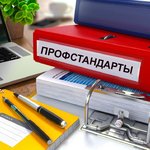 Дистанционное обучение медиков!Продление сертификата! Доставка док. по всей РФ. Гос. лицензия. Звоните!snta.ru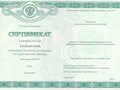 